((السيرة العلمية)) الاسم:   فاطمة كاظم غدير حسينموقع العمل:  الجامعة التقنية الوسطى / كلية التقنيات الصحية والطبية / بغداد	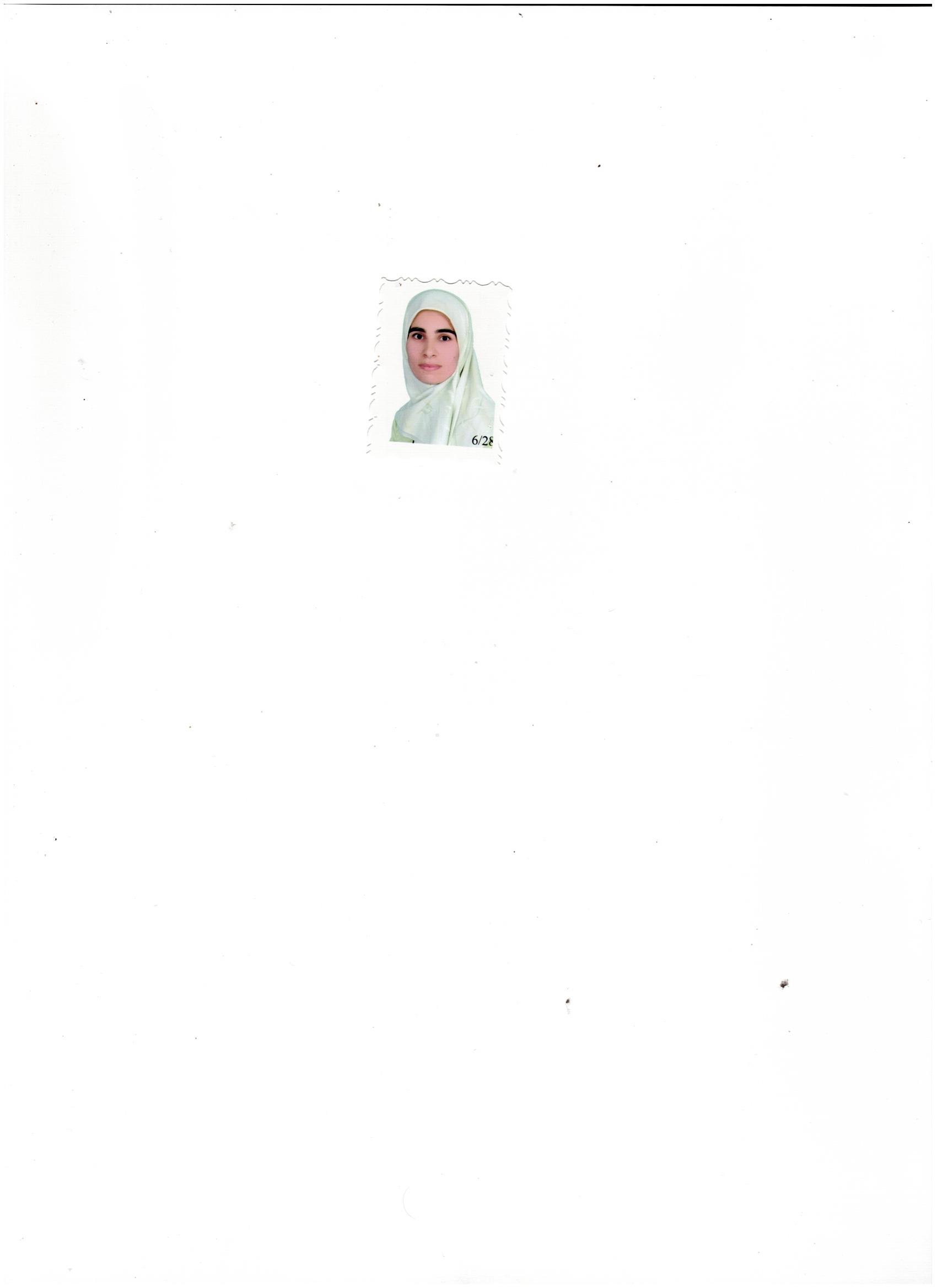 الشهادات:  بكالوريوس تقنيات صناعة الاسنان  / ماجستير تقنيات صناعة الاسنان  اللقب العلمي:    مدرس مساعدالتخصص العام:  تقنيات  صناعةالاسنان التخصص الدقيق:  تقنيات  صناعةالاسنانالمجال البحثي:  مواد صناعة الاسنان  (( Academic CV ))Name: Fatima Kadhim GhadeerEmployer: Middle Technical University/ College of Health and Medical TechniquesAcademic degrees: BSc. Dental Technology / MSc. Dental Technology Academic title: Assistant LecturerResearch areas: Dental materialالمواد الدراسية التي قام بتدريسها في الدراسات ((الاولية / العليا))الدراسة الاوليةالدراسة الاوليةالدراسة العلياالدراسة العلياالمواد الدراسية التي قام بتدريسها في الدراسات ((الاولية / العليا))1الطقم الجزئيالمواد الدراسية التي قام بتدريسها في الدراسات ((الاولية / العليا))2تشريح الاسنانالمواد الدراسية التي قام بتدريسها في الدراسات ((الاولية / العليا))3الطقم الكاملالمواد الدراسية التي قام بتدريسها في الدراسات ((الاولية / العليا))4تعويضات الوجه والفكينعدد الاشراف على طلبة الدراسات العلياماجستيردكتوراهعدد الاشراف على طلبة الدراسات العلياعدد البحوث المنشورةمحليعالميعدد البحوث المنشورة4المؤلفات والكتب وبراءات الاختراعالمؤلفات والكتب وبراءات الاختراعالمؤلفات والكتب وبراءات الاختراعالمؤلفات والكتب وبراءات الاختراعالمؤلفات والكتب وبراءات الاختراعالمشاركة في المؤتمرات 1Poster presenter , Baghdad collage of dentistry conference 2023المشاركة في المؤتمرات 2Attending Iraqi Dental Show conference 2023المشاركة في المؤتمرات المشاركة في المؤتمرات المشاركة في المؤتمرات Teaching ExperienceUndergraduate studiesUndergraduate studiesPost-graduate studies Post-graduate studies Teaching Experience1Partial Denture1Teaching Experience2Maxillofacial prosthesis2Teaching Experience3Dental anatomy4Teaching Experience4Complete denture5Post-graduate supervisions Master’s programPhD programPost-graduate supervisions Publications Local Journals International  Journals Publications 4Books and patents Books and patents Books and patents Books and patents Participation in conferences1Poster presenter , Baghdad collage of dentistry conference 2023Participation in conferences2Attending Iraqi Dental Show conference 2023Participation in conferencesParticipation in conferences